Автор: Царик О.П._________Юридичний відділ___________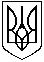 НОВОРОЗДІЛЬСЬКА МІСЬКА РАДА
  ЛЬВІВСЬКОЇ ОБЛАСТІ

ПРОЕКТ РІШЕННЯ № 736Про внесення змін в рішення № 3 від 03.12.2021р.Відповідно п.2 ч.1 ст.26, ст. 47 Закону України “Про місцеве самоврядування в Україні”, ст.22 Регламенту Новороздільської міської ради ___ сесія VІІІ  демократичного скликання Новороздільської міської радиВ И Р І Ш И Л А:Внести зміни в рішення Новороздільської міської ради  № 3 від 03.12.2021р. «Про затвердження складу постійних комісій Новороздільської міської ради», а саме ввести в склад постійної комісії з питань Статуту територіальної громади, регламенту, депутатської етики, законності, правопорядку та співробітництва громад замість Зінченко Наталії Іванівни депутата Гірняка Руслана Степановича.МІСЬКИЙ ГОЛОВА			             Ярина ЯЦЕНКО